Ing. Hana Chlupáčkováděkuje MAS Sokolovsko o.p.s. za podporu při realizaciPROJEKTU„Investice pro zemědělskou prvovýrobu“který je SPOLUFINANCOVÁN EVROPSKOU UNIÍZ EVROPSKÉHO ZEMĚDĚLSKÉHO FONDU PRO ROZVOJ VENKOVA NA OBDOBÍ 2014 - 2020V rámci opatření 19. Podpora místního rozvoje na základě iniciativy LEADER (komunitně vedený místní rozvoj) Podopatření 19.2 Podpora provádění operací v rámci strategie komunitně vedeného místního rozvojeOperace 19.2.1 Podpora provádění operací v rámci strategie komunitně vedeného místního rozvojeFiche 2. Podpora zemědělských podniků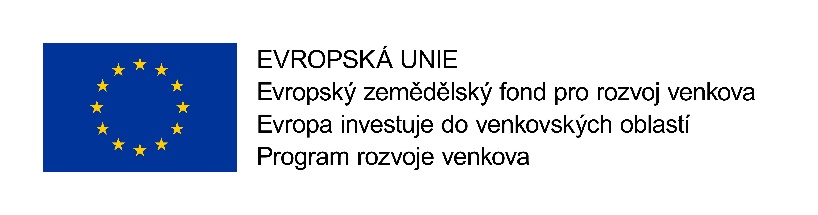 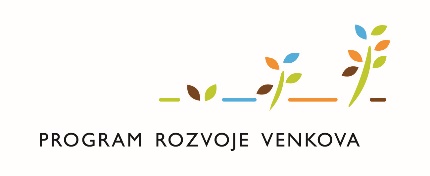 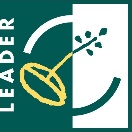 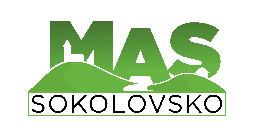 